№19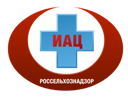 30 января 2024 г.Официальная информация ВОЗЖРумыния: африканская чума свинейКомментарий ИАЦ: Кумулятивная эпизоотическая ситуация по АЧС на территории Румынии на 30 января 2024Великобритания: высокопатогенный грипп птицКамбоджа: высокопатогенный грипп птицПольша: высокопатогенный грипп птицПольша: высокопатогенный грипп птицКанада: высокопатогенный грипп птицЮжная Георгия и Южные Сандвичевы Острова: высокопатогенный грипп птицИзраиль: высокопатогенный грипп птицБельгия: высокопатогенный грипп птицАргентина: западный энцефаломиелит лошадейВеликобритания: блютанг (катаральная лихорадка овец)Информация по сообщениям СМИНовые случаи заболевания/падежа животныхУкраина: африканская чума свинейВ Британии снова расширили контрольную зону на фоне распространения блютангаБразилия (Риу-Гранди-Ду-Сул): западный энцефалит лошадейСША (Род-Айленд): герпесвирус лошадей EHV-4Республика Беларусь: в Зельвенском районе погибли телятаКазахстан: падеж лошадей в одном из районов Костанайской областиБолее 30 бесхозных захоронений сибирской язвы обнаружили в КазахстанеЗаболевания людейКазахстан: трое детей заразились бруцеллезом от козьего молока в МангистауДругие новостиРеспублика Беларусь: первую в стране генно-инженерную вакцину для животных создает аспирантка ветакадемии в ВитебскеВ Китае впервые успешно клонировали вымирающих животныхОстрое респираторное коронавирусное заболевание (COVID-2019; SARS-CoV-2)Коронавирус в миреОфициальная информация ВОЗЖНовые вспышки в ранее неблагополучных странахАфриканская чума свиней РумынияОтчёт №100Дата возникновения первичного очага: 09.09.2021 Проявление болезни: клиническая инфекция 6 очагов: дикие кабаны (4): Iași – 2, Suceava - 2Свиньи домашние (2): Vrancea – 1, Galați – 1Дата возникновения: 17.01.2024 – 24.01.2024Вид животных: дикие кабаны (заболело – 5, пало – 2, убито и уничтожено – 3)Свиньи домашние (восприимчивых – 20331, заболело – 20331, пало – 6, убито и уничтожено – 3, убито для коммерческого использования – 0, вакцинировано – 0)Меры, не имплементированные в очагах с дикими кабанами: зонирование, трассировка, стемпинг-аутМеры не имплементированные в очагах с домашними свиньями: контроль природных резервуаровВозбудитель инфекции: вирус (African swine fever virus)Источник инфекции: неизвестен и изучаетсяКонтрольные меры для домашнего поголовья: официальное уничтожение продуктов животного происхождения, зонирование, трассировка, официальная утилизация туш, субпродуктов и отходов, дезинфекция, стемпинг-аутКонтрольные меры для дикого поголовья: официальное уничтожение продуктов животного происхождения, официальная утилизация туш, субпродуктов и отходов, дезинфекция, контроль природных резервуаровСобытия относятся к зоне внутри страныОценка значимости новостного события:Комментарий ИАЦ: Кумулятивная эпизоотическая ситуация по АЧС на территории Румынии на 30 января 2024 года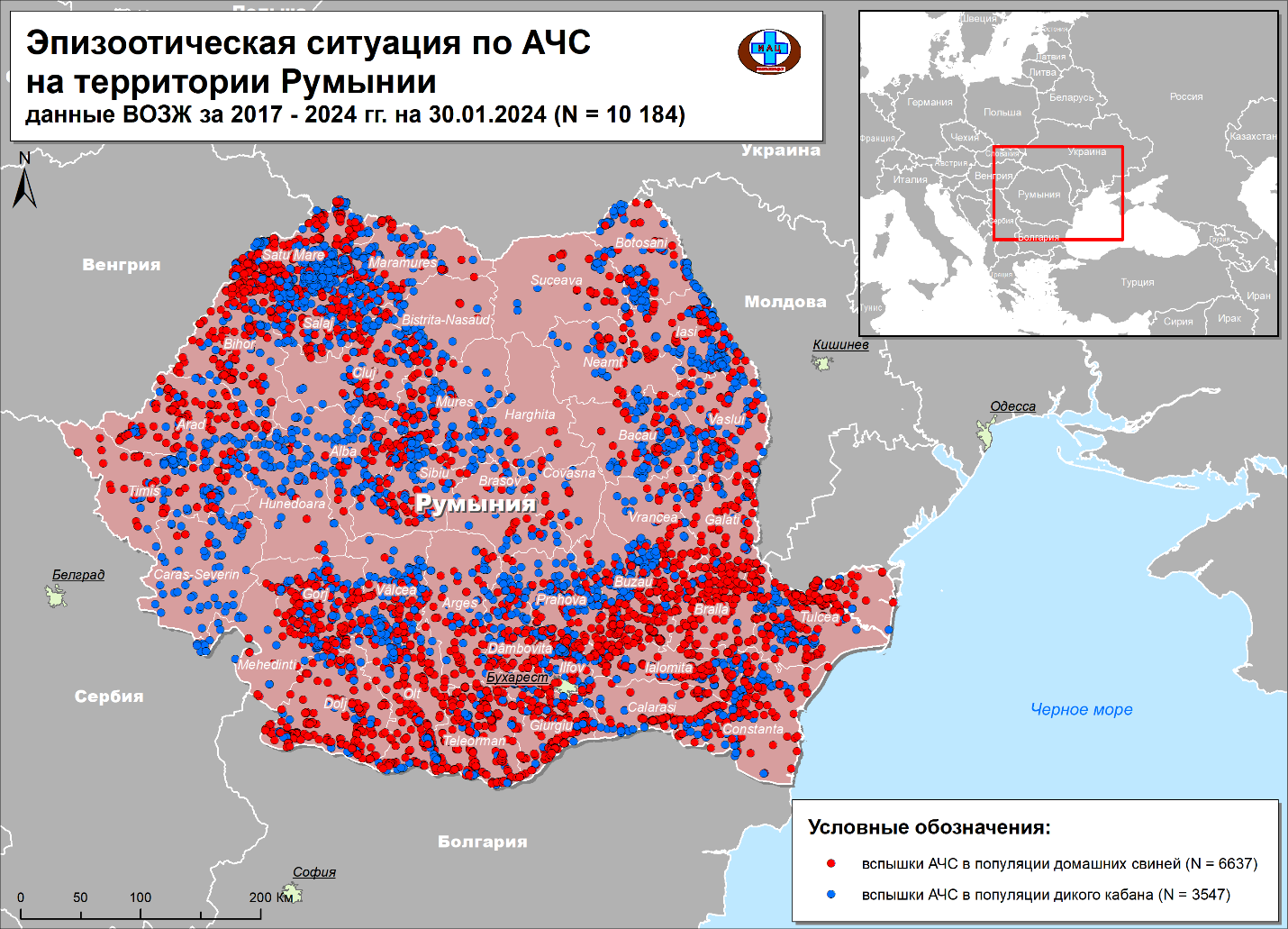 Первый очаг АЧС в Румынии выявлен 27 июля 2017 года. На текущую дату в ВОЗЖ нотифицировано 10 184 очага заболевания животных: 6 637 из них среди домашних свиней и 3 547 очагов в популяции диких кабанов.В 2017 году в жудеце Сату-Маре выявлено 4 очага заболевания.В 2018 году выявлено 1337 очагов АЧС.В 2019 году зарегистрировано 2372 очага АЧС.В 2020 году среди диких и домашних животных зарегистрировано 1 994 очага.В 2021 году, за отчетный период, среди диких и домашних животных зарегистрировано 2 638 очагов заболевания.В 2022 году среди диких и домашних животных зарегистрирован 773 очага АЧС В 2023 году среди диких и домашних животных зарегистрировано 1 026 очагов заболевания в жудецах Алба (20), Арад (7), Арджеш (2), Бакэу (8), Бихор (14), Ботошани (32), Брашов (6), Брэила (3), Бузэу (34), Быстрица-Нэсэуд (17), Васлуй (9), Вранча (4), Вылча (20), Галац (8), Горж (297), Джурджу (48), Долж (3), Дымбовица (12), Илфов (2), Караш-Северин (8), Клуж (14), Констанца (26), Кэлэраши (6), Марамуреш (18), Мехединци (4), Муреш (41), Нямц (3), Олт (7), Прахова (5), Сату-Маре (128), Сибиу (8), Сучава (7), Сэлаж (34), Телеорман (24), Тимиш (9), Тулча (21), Харгита (12), Хунедоара (5), Яломица (62), Яссы (38).В 2024 году среди диких и домашних животных зарегистрировано 40 очагов заболевания в жудецах Алба (1), Бузэу (1), Вранча (1), Вылча (2), Галац (3), Горж (6), Ковасна (2), Марамуреш (1), Мехединци (1), Муреш (3), Олт (1), Сату-Маре (7), Сучава (2), Телеорман (2), Тулча (1), Хунедоара (1), Яломица (2), Яссы (3).Высокопатогенный грипп птиц/некоммерческая, дикая птица Великобритания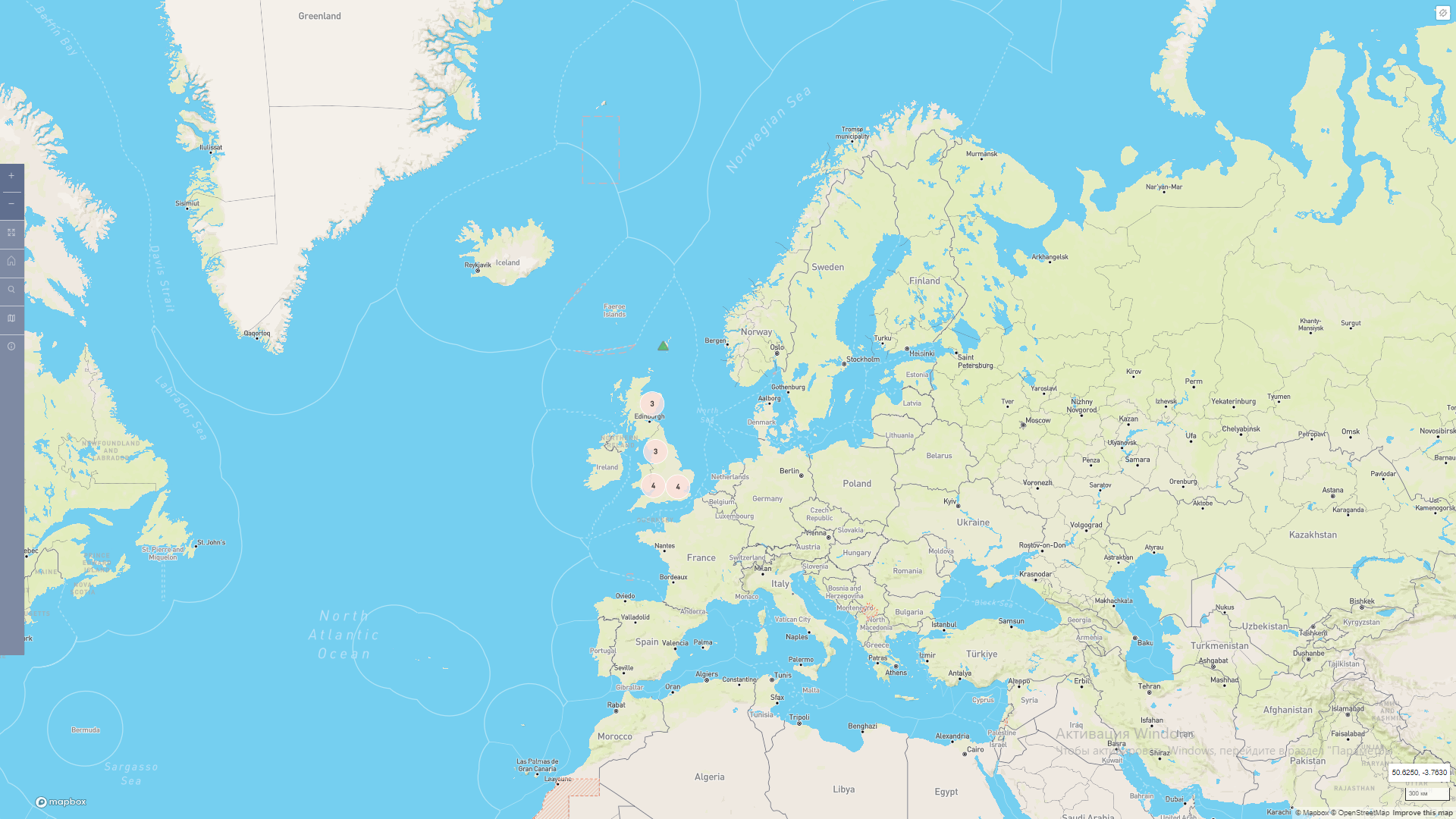 Отчёт №16Дата возникновения первичного очага: 05.10.2023 Проявление болезни: клиническая инфекция Очаг 1: England: Arun, West SussexДата возникновения: 30.12.2023 Вид животных: дикая птица: Северная олуша (заболело – 1, пало – 1)Возбудитель инфекции: вирус (Highly pathogenic avian influenza virus) подтип H5N1Источник инфекции: Неизвестен, изучаетсяКонтакт с/между дикими видамиКонтрольные меры для домашнего поголовья: дезинфекция, официальное уничтожение продуктов животного происхождения, стемпинг-аут, надзор в/вне зоны ограничений, официальная утилизация туш, субпродуктов и отходов, трассировка, зонированиеСобытия относятся ко всей странеОценка значимости новостного события:Высокопатогенный грипп птицКамбоджаСрочное сообщениеДата возникновения первичного очага: 24.01.2024Проявление болезни: клиническая инфекция Очаг 1: Kampong Trabaek, Prey VêngДата возникновения: 24.01.2024Вид животных: с/х птица в ЛПХ (восприимчивых – 3 764, заболело – 3 643, пало – 3 643, убито и уничтожено - 121)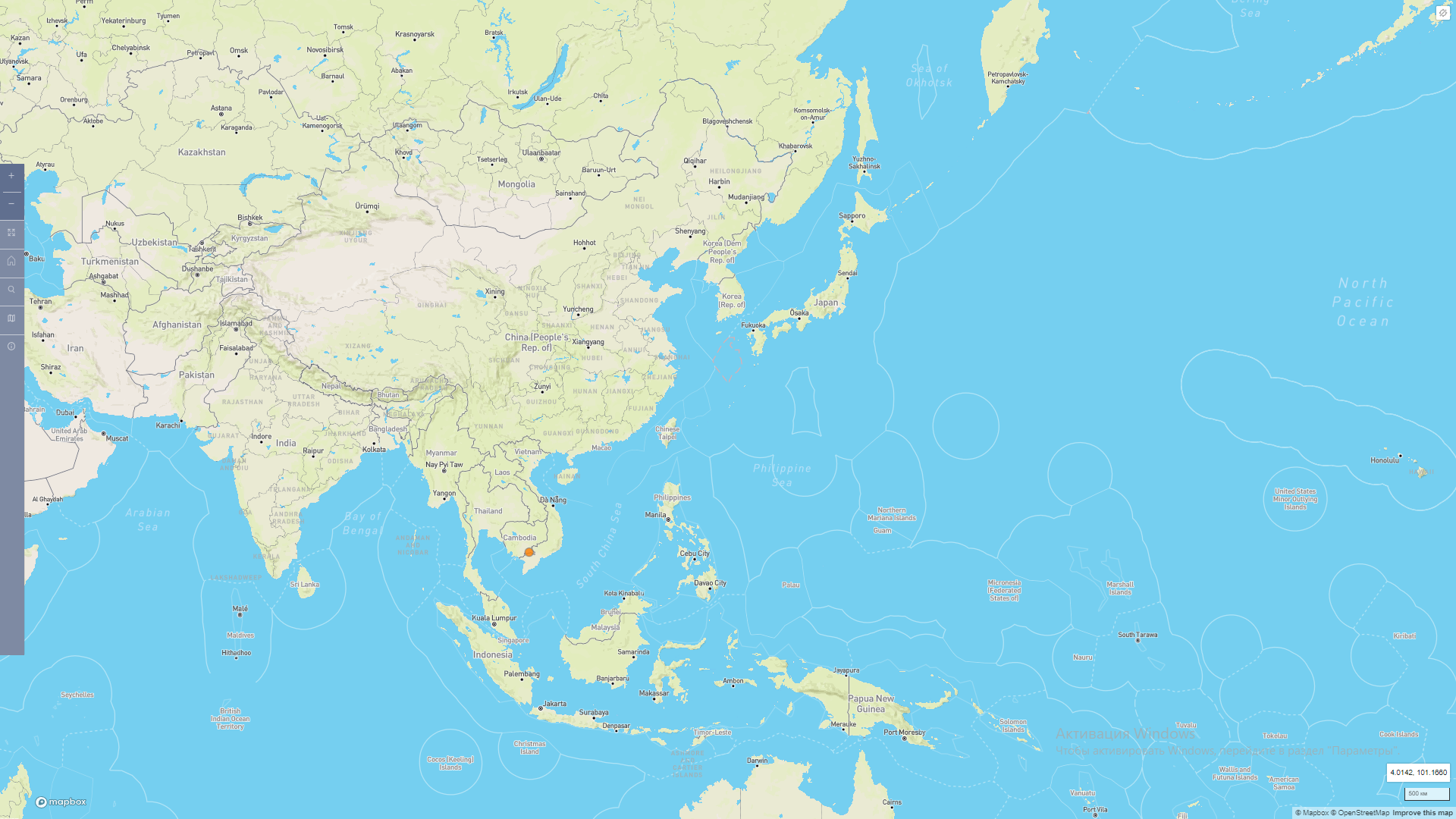 Меры не имплементированные в очаге: селективный убой и утилизацияДополнительные меры в очаге: стемпинг-аутВозбудитель инфекции: вирус (Highly pathogenic avian influenza virus) подтип H5N1Источник инфекции: неизвестен, изучаетсяКонтрольные меры для домашнего поголовья: дезинфекция, пред- и послеубойный осмотр, дезинфестация, контроль передвижения, официальное уничтожение продуктов животного происхождения, официальная утилизация туш, субпродуктов и отходов, скрининг, селективный убой и утилизация, надзор в/вне зоны ограничений, карантин, зонированиеСобытия относятся к зоне внутри страныОценка значимости новостного события:Высокопатогенный грипп птиц, некоммерческая/дикая птицаПольша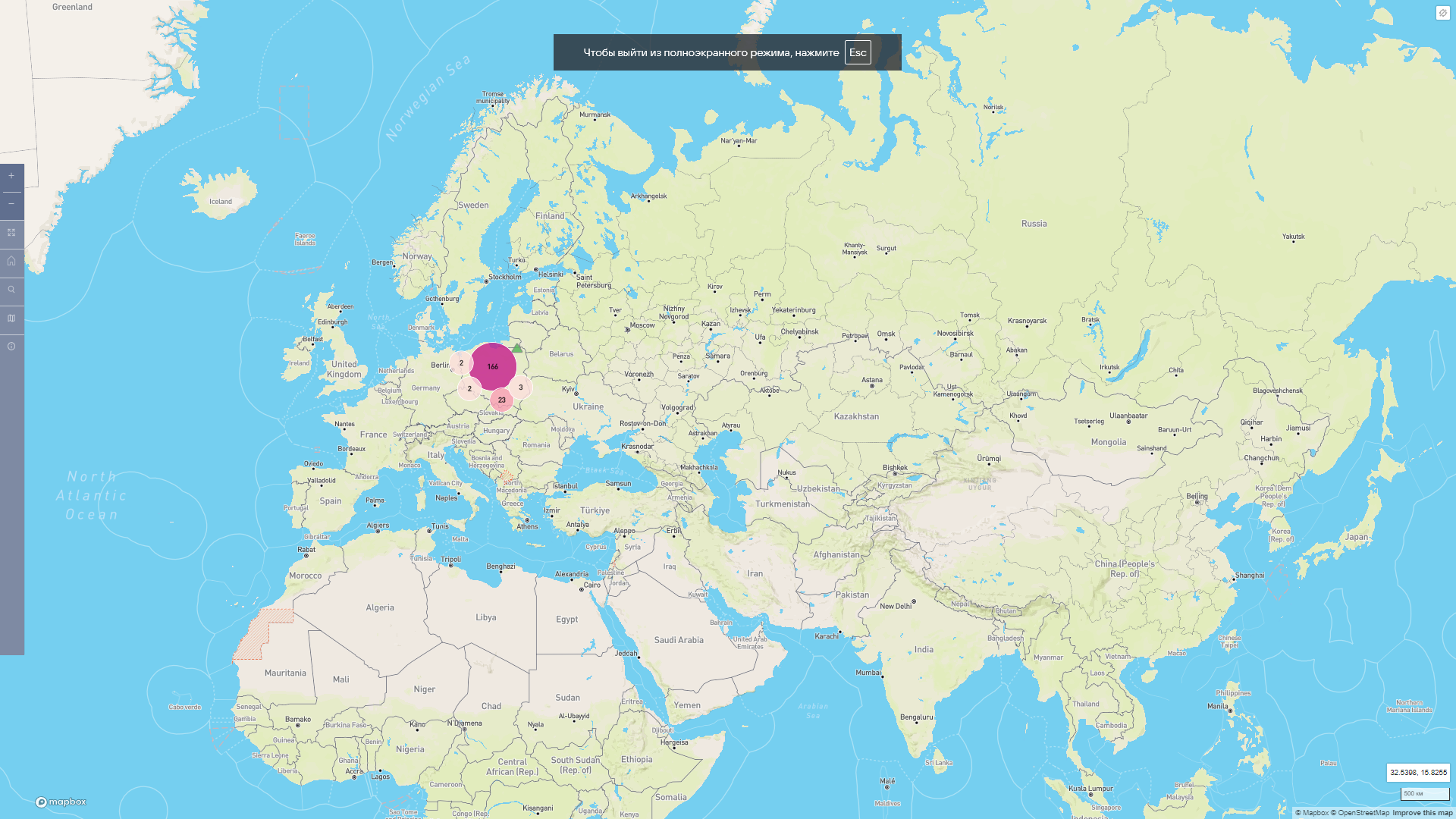 Отчёт№57Дата возникновения первичного очага: 08.11.2021 Проявление болезни: клиническая инфекция 2 очага: Opolskie – 1, Podkarpackie – 1Дата возникновения: 23.01.2024 – 24.01.2024Вид животных: дикие птицы: лебедь-шипун (заболело – 2, пало – 2)Возбудитель инфекции: вирус (Highly pathogenic avian influenza virus) тип H5N1Источник инфекции: неизвестен, изучаетсяПринятые меры для дикого поголовья: контроль природных резервуаровСобытия относятся к зоне внутри страныОценка значимости новостного события:Высокопатогенный грипп птицПольшаОтчёт №4Дата возникновения первичного очага: 18.12.2023 Проявление болезни: клиническая инфекция Очаг 1: Józefów, Wróblew, Sieradz, ŁódzkieДата возникновения: 27.01.2024 Вид животных: с/х птицы, ферма (восприимчивых – 49 796, заболело – 49 796, пало – 383, убито и уничтожено – 49 413)Возбудитель инфекции: вирус (Highly pathogenic avian influenza virus) тип H5N1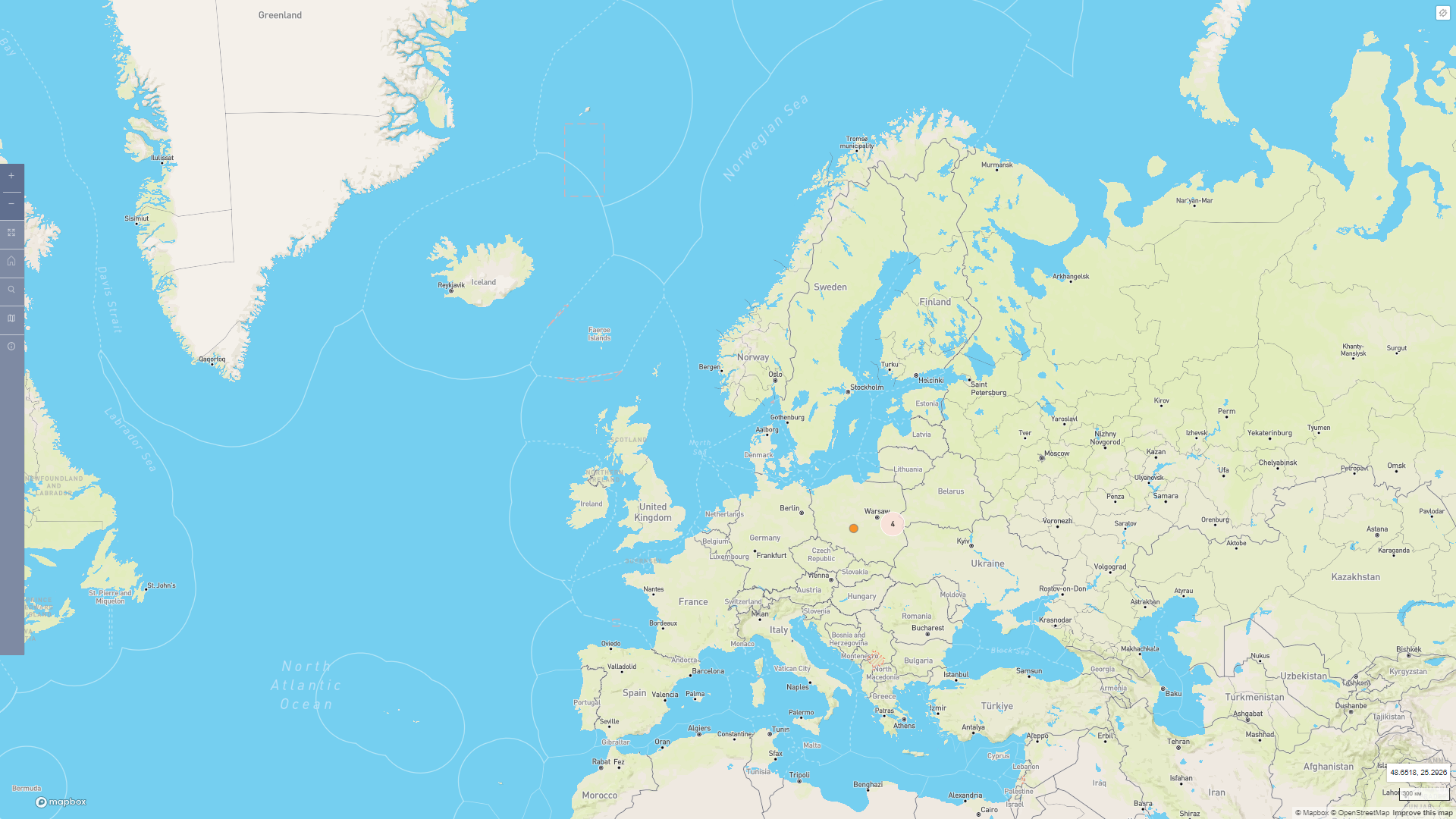 Источник инфекции: неизвестен, изучаетсяКонтрольные меры для домашнего поголовья: стемпинг-аут, официальная утилизация туш, субпродуктов и отходов, зонирование, трассировка, официальное уничтожение продуктов животного происхождения, дезинфекция, карантин, скрининг, контроль перемещенияСобытия относятся к зоне внутри страныОценка значимости новостного события:Высокопатогенный грипп птиц/некоммерческая, дикая птица КанадаОтчёт №8Дата возникновения первичного очага: 20.09.2023 Проявление болезни: клиническая инфекция 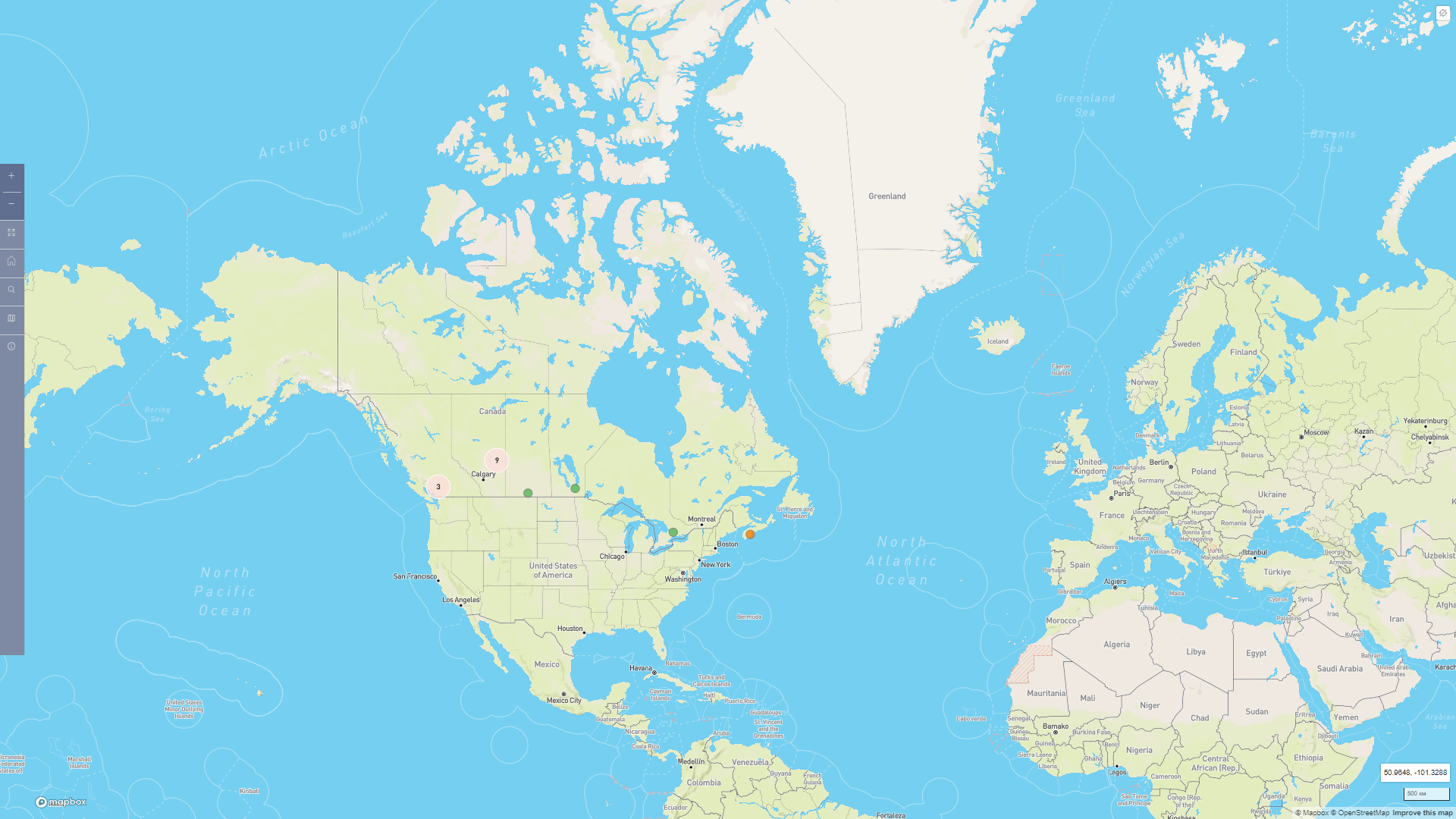 Очаг 1: Lunenburg, Nova ScotiaДата возникновения: 01.01.2024Вид животных: птицы с/х назначения, ЛПХВозбудитель инфекции: вирус (Highly pathogenic avian influenza virus) подтип H5N1Источник инфекции: контакт с/между дикими видаминеизвестен, изучаетсяЭпизоотологический комментарий: В Канаде продолжается наблюдение за дикой природой и надзор за гриппом среди домашней птицы.Согласно статье 10.4.1.4. Санитарного кодекса наземных животных, страна не должна вводить запреты на международную торговлю продуктами из домашней птицы в ответ на уведомление об инфицировании любыми вирусами гриппа А у птиц, кроме коммерческой домашней птицы.Принятые меры для домашнего поголовья: надзор в/вне зоны ограничений, официальная утилизация туш, субпродуктов и отходов, дезинфекция, стемпинг-аут, карантин, трассировкаПринятые меры для дикого поголовья: надзор в/вне зоны ограниченийСобытия относятся к зоне внутри страныОценка значимости новостного события:Высокопатогенный грипп птиц, некоммерческая/дикая птицаЮ́жная Гео́ргия и Ю́жные Са́ндвичевы Острова́Отчёт №10Дата возникновения первичного очага: 07.10.2023 Проявление болезни: клиническая инфекция Очаг 1: Penguin River, South Georgia and the South Sandwich IslandsДата возникновения: 08.11.2023 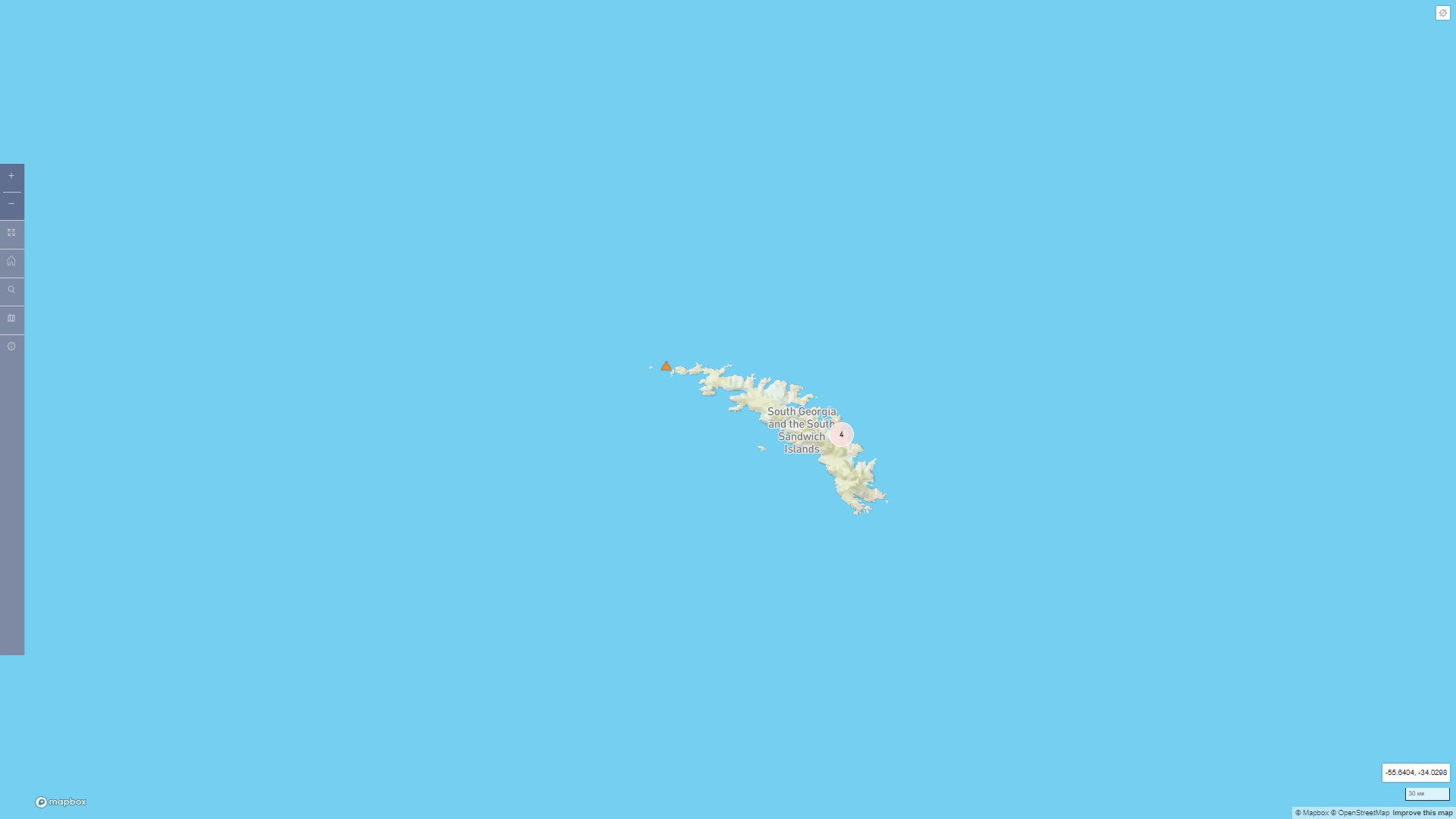 Вид животных: дикие птицы: Доминиканская чайка (заболело – 2, пало – 2)Антарктический поморник (заболело – 2, пало – 2);Возбудитель инфекции: вирус (Highly pathogenic avian influenza virus) подтип H5N1Источник инфекции: неизвестен, изучается События относятся к зоне внутри страныОценка значимости новостного события:Высокопатогенный грипп птиц/некоммерческая, дикая птицаИзраильОтчёт №3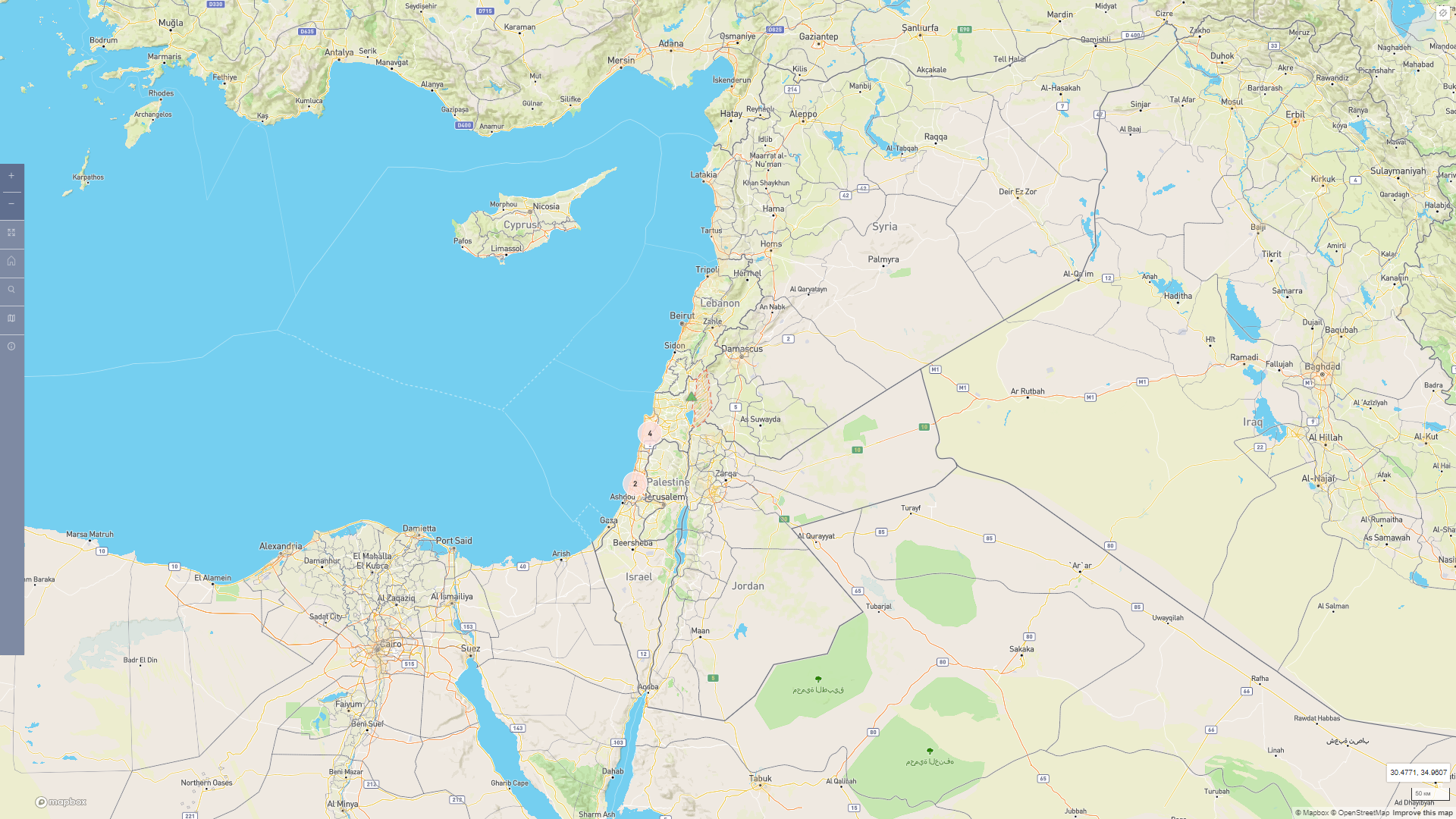 Дата возникновения первичного очага: 21.09.2023Проявление болезни: клиническая инфекция 4 очага: Haifa – 1, HaMerkaz - 1, HaZafon – 1, Tel Aviv – 1Дата возникновения: 03.01.2024 – 24.01.2024Вид животных: дикая птица: Сапсан (заболело – 1);Серебристая чайка (заболело – 1);Средиземноморская чайка (заболело – 1);Чирок-свистунок (заболело – 1);Мраморный чирок (заболело – 1)Возбудитель инфекции: вирус (Highly pathogenic avian influenza virus) подтип H5N1Источник инфекции: неизвестен, изучаетсяПринятые меры для домашнего поголовья: дезинфекция, надзор в/вне зоны ограничений контроль передвижения, карантин, стемпинг-аут, зонированиеСобытия относятся к зоне внутри страныОценка значимости новостного события:Высокопатогенный грипп птиц, некоммерческая/дикая птица Бельгия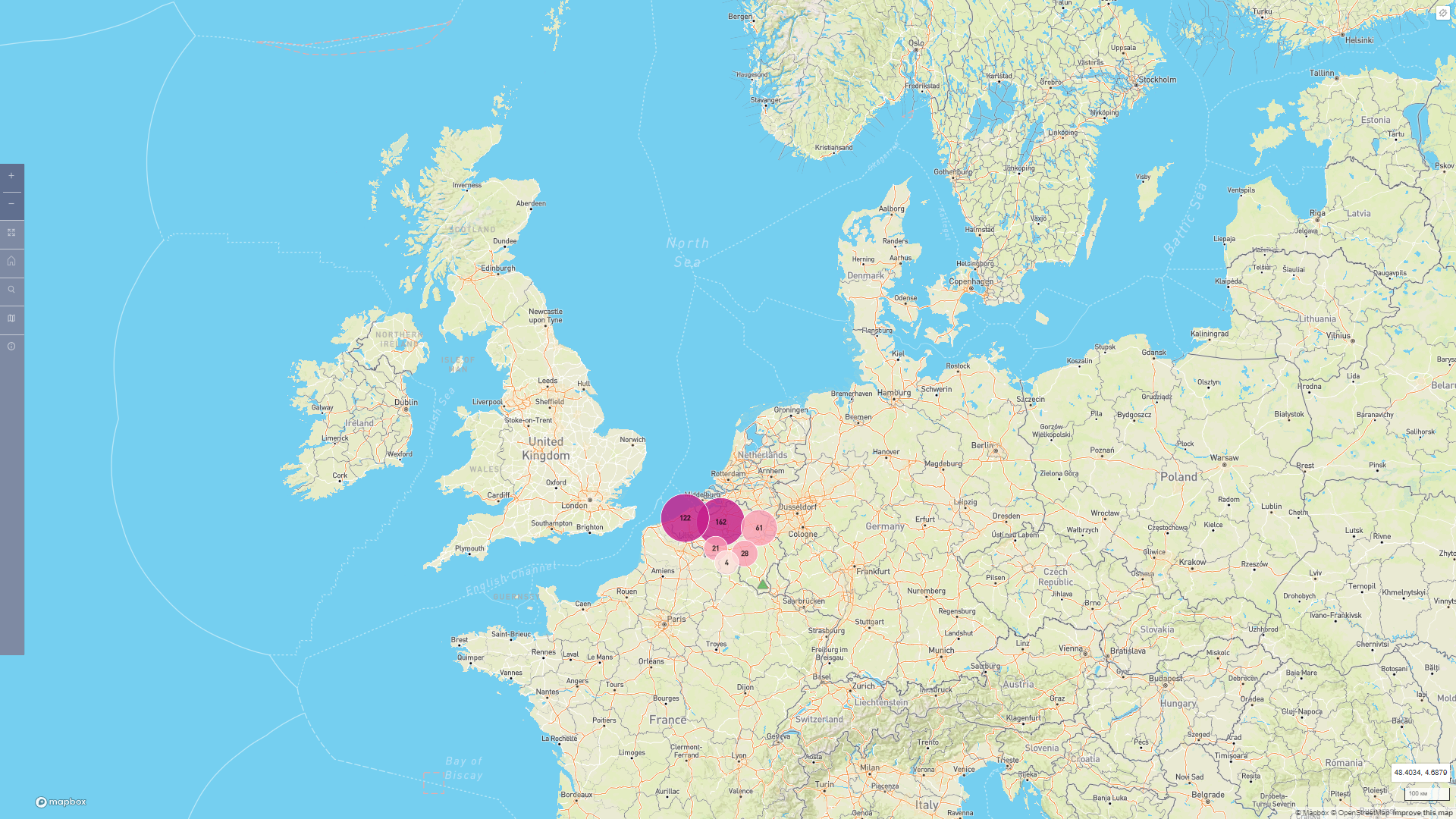 Отчёт №120Дата возникновения первичного очага: 05.11.2021 Проявление болезни: клиническая инфекция 2 очага: Vlaanderen (2)Дата возникновения: 19.01.2024- 21.01.2024Вид животных: дикие птицы: евразийский канюк (заболело – 1, пало – 1, убито и уничтожено – 0, убито для коммерческого использования – 0, вакцинировано - 0);кулик-сорока (заболело – 1, пало – 1, убито и уничтожено – 0, убито для коммерческого использования – 0, вакцинировано - 0)Возбудитель инфекции: вирус (Highly pathogenic avian influenza virus) подтип H5N1Источник инфекции: контакт с/между дикими видамиСобытия относятся к зоне внутри страныОценка значимости новостного события:Западный энцефаломиелит лошадей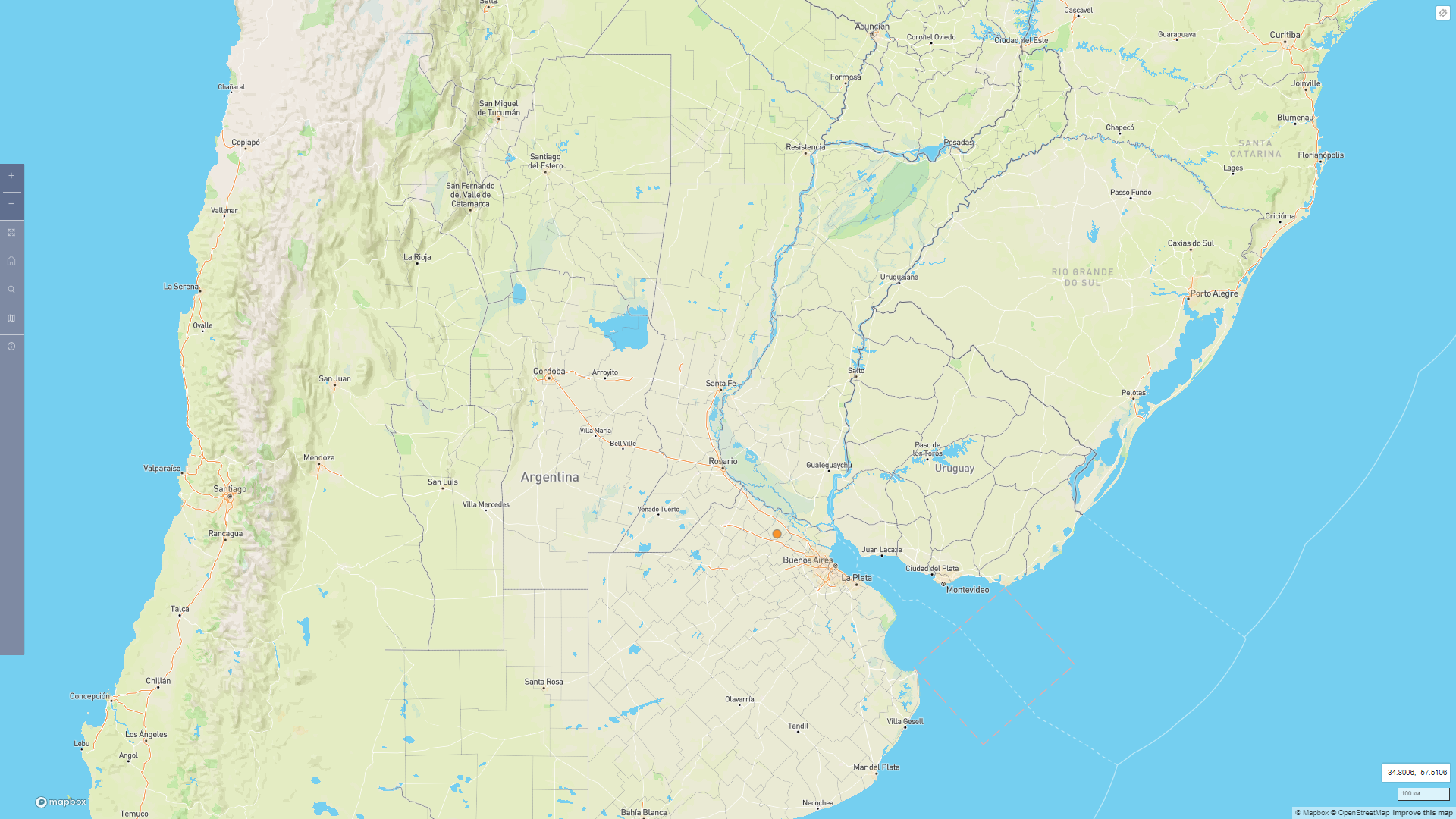 АргентинаСрочное сообщениеДата возникновения первичного очага: 05.12.2023 Проявление болезни: клиническая инфекция Очаг 1: Baradero, Buenos AiresДата возникновения: 05.12.2023 Вид животных: овцы (восприимчивых – 27, заболело – 1, пало – 1)Возбудитель инфекции: вирус (Western equine encephalomyelitis virus)Источник инфекции: неизвестен, изучаетсяПринятые меры для домашнего поголовья: контроль передвижения, контроль векторов, вакцинация в ответ на вспышку, контроль передвиженияСобытия относятся ко всей странеОценка значимости новостного события:Блютанг (катаральная лихорадка овец)Великобритания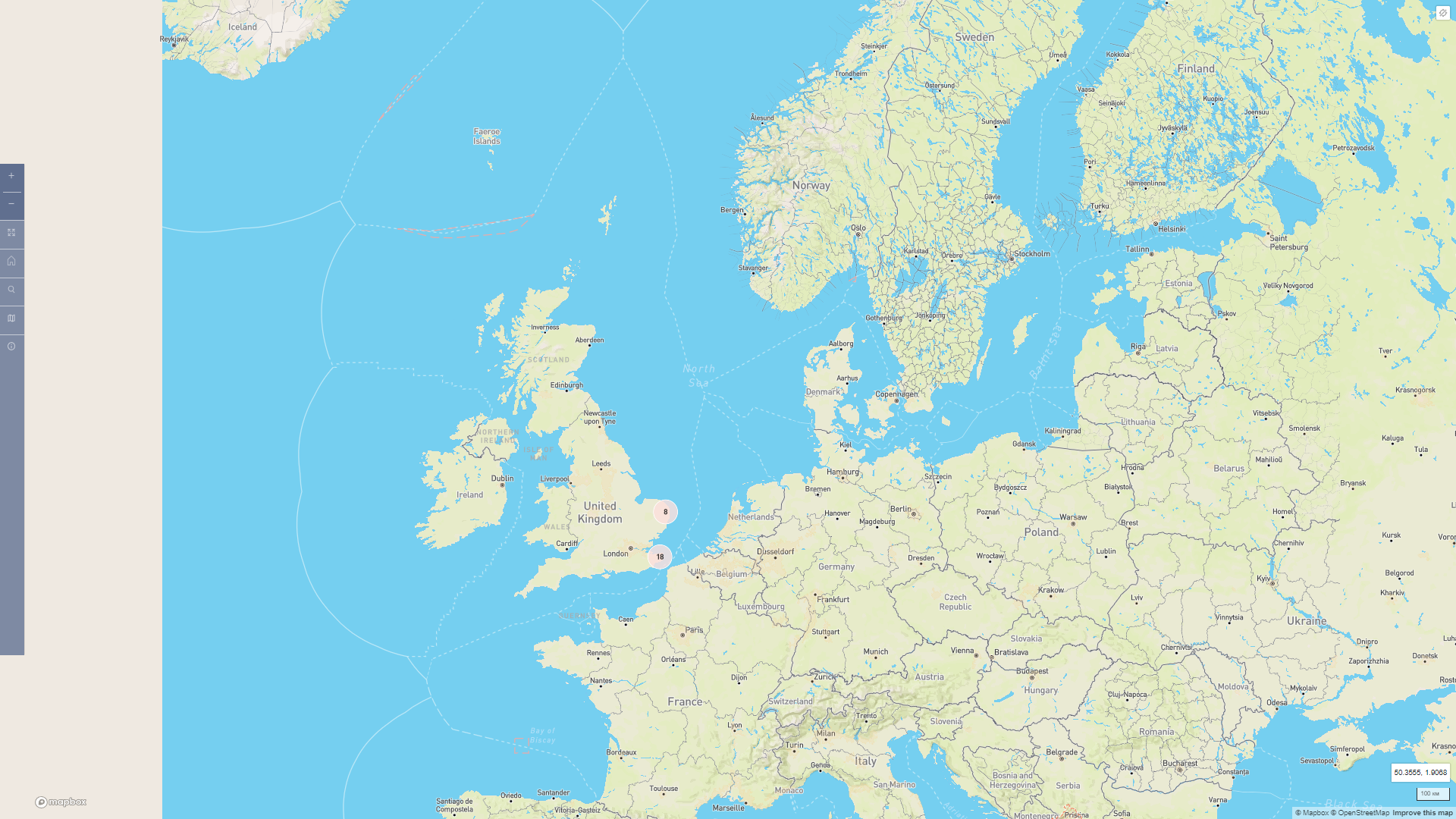 Отчёт №11Дата возникновения первичного очага: 02.11.2023 Проявление болезни: бессимптомная инфекция 3 очага: England (3): Kent -1, Norfolk – 2Дата возникновения: 18.01.2024 – 21.01.2024Вид животных: с/х животные:КРС (восприимчивых – 3 962, заболело – 3, пало – 0, убито и уничтожено – 3, убито для коммерческого использования – 0, вакцинировано – 0);овцы (восприимчивых – 160, заболело – 0, пало – 0, убито и уничтожено – 0, убито для коммерческого использования – 0, вакцинировано – 0)Возбудитель инфекции: вирус (Bluetongue virus) серотип 3Источник инфекции: неизвестен и изучаетсяКонтрольные меры для домашнего поголовья: зонирование, селективный убой и утилизация, контроль векторов, контроль перемещения, надзор в зоне ограничений, надзор за векторами, трассировкаСобытия относятся к зоне внутри страныОценка значимости новостного события:_______________________________________________________________________________________________________________________________________Информация по сообщениям СМИНовые случаи заболевания/падежа животныхУкраина: африканская чума свинейВ селе Момотово Ольховской громады Харьковской области зафиксировали случай африканской чумы свиней. Об этом сообщили в Госпродпотребслужбе. В лаборатории обследовали труп свиньи, павшей в Момотово, и выявили вирус.Оценка значимости новостного события:В Британии снова расширили контрольную зону на фоне распространения блютангаВременную контрольную зону (TCZ), введенную на фоне распространения блютанга, расширило правительство Великобритании, так как число очагов вируса продолжает расти, 29 января сообщает сетевое издание FarmingUK.10-километровая TCZ была расширена: в минувшие выходные в округе обнаружили новые случаи заражения вирусом. В настоящее время в Норфолке и Кенте зарегистрировано 62 случая заболевания блютангом...Оценка значимости новостного события:Бразилия (Риу-Гранди-Ду-Сул): западный энцефалит лошадейСекретариат сельского хозяйства, животноводства, устойчивого производства и ирригации (Seapi) получил подтверждение 26 января диагноза западного энцефалита в муниципалитете Барра-ду-Курайи. Это первый случай заболевания, зарегистрированный в Риу-Гранди-ду-Сул...Оценка значимости новостного события:США (Род-Айленд): герпесвирус лошадей EHV-425 января у лошади в округе Провиденс, штат Род-Айленд, был подтвержден положительный результат на EHV-4. Лошадь недавно была отправлена из Флориды в Род-Айленд вместе с четырьмя другими лошадьми...Оценка значимости новостного события:Республика Беларусь: в Зельвенском районе погибли телятаПрокуратура Зельвенского района в интересах КСУП «Бородичи» предъявила в суд исковое заявление о взыскании ущерба, причиненного падежом сельскохозяйственных животных, в сумме свыше 10 тысяч рублей.В ходе проверки установили, что в августе-сентябре 2023 года на ферме КСУП «Бородичи» допустили падеж 22 голов молодняка крупного-рогатого скота. По протоколам патологоанатомического вскрытия трупов животных причиной гибели стала хроническая бронхопневмония.Специалисты выяснили, что к гибели телят и причинению предприятию имущественного ущерба привели отсутствие ненадлежащего лечения со стороны работников фермы, а также непринятие организационных мер по предупреждению падежа скота.Ответчиками определены директор предприятия, исполняющий обязанности главного ветеринарного врача и животновод.Оценка значимости новостного события:Казахстан: падеж лошадей в одном из районов Костанайской областиЕдиничные случаи падежа молодняка зафиксированы на территории Сарыкольского района Костанайской области. В причинах гибели лошадей будет разбираться специальная комиссия, передает корреспондент агентства Kazinform.Информация о падеже скота была опубликована в СМИ. Местные жители сообщали, что погибло достаточное количество животных. В районном акимате заявили, что массового падения скота не зафиксировано, имели место только единичные случаи.- Обращений касательно массовой гибели животных в акимат не поступало. Поголовье лошадей в табуне составляет порядка 400 особей, их пасут отец с сыном. Стоит отметить, что в прошлом году не была проведена идентификация молодняка по причине того, что хозяева не явились на процедуру. По поводу единичных случаев, комиссия будет разбираться. Что касается выпаса скота в целом, то с ноября прошлого года действительно возникла проблема - пастбища покрылись толстым слоем заледенелого снега, - заявили в акимате.Также там пояснили, что контроль осуществляется постоянно: посредством мессенджера, владельцам животных напоминают о прохождении ветеринарно-профилактических мероприятий.Оценка значимости новостного события:Более 30 бесхозных захоронений сибирской язвы обнаружили в КазахстанеВ Жетысуской области Казахстана обнаружили более 30 бесхозных мест захоронения очагов сибирской язвы, пишет EADaily со ссылкой на информацию региональной природоохранной прокуратуры. При организации скотомогильников не были приняты меры по изолированию очагов инфекции…Должностные лица в сфере ветеринарии в масштабах области допустили 33 тысячи нарушений в ходе вакцинации животных, а также 526 фактов увода физических и юридических лиц от административной ответственности, — говорится в сообщении прокуратуры.Кроме того, было выявлено четыре факта использования работниками поддельных дипломов в учреждениях ветеринарии. Еще 124 сотрудника ветеринарии занимали должности, которые не соответствовали их опыту и уровню образования. К дисциплинарной ответственности привлекли более 100 должностных лиц.Стихийный скотомогильник обнаружили неподалеку от села Малая Минуса Красноярского края. Местные жители опасаются, что трупный яд может отравить землю, воду и привлечь хищников. Территория, где устроили скотомогильник, никак не огорожена. Местные фермеры утверждают, что трупы хотели сжечь, но по какой-то причине оставили гнить. В связи с этим по округе распространился смрад.Оценка значимости новостного события:Заболевания людейКазахстан: трое детей заразились бруцеллезом от козьего молока в МангистауКак сообщила исполняющая обязанности руководителя отдела эпидемиологического надзора за особо опасными инфекциями и туберкулезом департамента санитарно-эпидемиологического контроля Мангистауской области Мадина Рахметова, в 2023 году в области зарегистрировано три случая бруцеллеза у детей, передает «Голос народа» со ссылкой на Inaktau.kz.Показатель по сравнению с 2022 годом (в 2022 году было зарегистрировано 10 случаев) снизился на семь случаев. Все трое больных – дети до 14 лет. Установлено, что они заболели бруцеллезом после употребления молока больных коз...Оценка значимости новостного события:Другие новостиПервую в стране генно-инженерную вакцину для животных создает аспирантка ветакадемии в ВитебскеАспирантка, младший научный сотрудник лаборатории Витебской ордена "Знак Почета" государственной академии ветеринарной медицины (ВГАВМ) Ксения Колесникович под руководством заведующего отраслевой лабораторией доктора биологических наук, доцента Павла Красочко разработала генно-инженерный штамм Escherichia coli, который синтезирует белок респираторно-синцитиального вируса крупного рогатого скота. Этим белком заменили культуральный вирус и использовали в создании вакцины против вирусных инфекций КРС под названием "Большевак Р". Импортозамещающий и экспортоориентированный продукт планируют доработать и выпустить в производство в течение календарного года. Себестоимость дозы вакцины будет на 10-12% ниже, чем у "Большевака", а профилактическая эффективность повысится до 96%. Разработка Ксении Колесникович уже получила высокую оценку – девушке в этом году назначена стипендия Президента...Оценка значимости новостного события:В Китае впервые успешно клонировали вымирающих животныхУченые в Китае впервые клонировали находящихся на грани вымирания тибетских коров, сообщает правительство Тибетского автономного района. Этого удалось достичь за счет переноса ядер соматических клеток.Речь идет о двух видах коров, которые обитают на Тибетском нагорье. Научный сотрудник Исследовательского института животноводства и ветеринарии Китайской академии сельскохозяйственных наук Юй Давэй рассказал, что специалисты собрали ушную ткань животных, а затем в лаборатории создали линию фибробластов. Впоследствии им удалось получить эмбрионы клонов с помощью технологии переноса ядер соматических клеток.Клонированные эмбрионы трансплантировали в суррогатных коров, и после полного срока беременности мы получили восемь клонированных коров, — рассказал Юй Давэй.Он добавил, что в будущем ученые намерены сочетать технологии клонирования с традиционными механизмами разведения скота. Это позволит сформировать совершенную генетическую систему и усовершенствовать системы защиты и использования ресурсов.Ранее Pharmacological Research представил результаты исследования, согласно которым ученым удалось разработать новую систему DETree — она позволит прогнозировать дальнейшее течение болезни Альцгеймера. Новый подход в диагностике заболевания основан на алгоритмах машинного обучения.Оценка значимости новостного события:Острое респираторное коронавирусное заболевание (COVID-2019; SARS-CoV-2)Коронавирус в миреНа сегодня в мире официально зафиксировано 702 206 819 заболевших коронавирусом COVID-19 в 231 стране. На данный момент коронавирусной инфекцией в активной фазе болеет 22 085 978 человек. Из них в критичном состоянии – 36 656. Общее количество смертей от коронавируса составляет 6 972 613 человек. Летальность коронавируса в мире на текущий момент составляет 0.99%. Подтвержденных случаев полного выздоровления от коронавируса COVID-19 в мире – 673 148 228. Это 95.86% от всех инфицированных COVID-19.Оценка значимости новостного события:значимость опасности /баллэмерджентностьзначимость заноса в РФзначимость для животноводства РФзначимость для международной торговлизначимость как антропозоонозапрочая значимостьпрочая значимостьоценка:2121022ИТОГ (СРЕДНЯЯ ОЦЕНКА СОБЫТИЯ) согласно балльным оценкам по 6 составляющим:ИТОГ (СРЕДНЯЯ ОЦЕНКА СОБЫТИЯ) согласно балльным оценкам по 6 составляющим:ИТОГ (СРЕДНЯЯ ОЦЕНКА СОБЫТИЯ) согласно балльным оценкам по 6 составляющим:ИТОГ (СРЕДНЯЯ ОЦЕНКА СОБЫТИЯ) согласно балльным оценкам по 6 составляющим:ИТОГ (СРЕДНЯЯ ОЦЕНКА СОБЫТИЯ) согласно балльным оценкам по 6 составляющим:ИТОГ (СРЕДНЯЯ ОЦЕНКА СОБЫТИЯ) согласно балльным оценкам по 6 составляющим:ИТОГ (СРЕДНЯЯ ОЦЕНКА СОБЫТИЯ) согласно балльным оценкам по 6 составляющим:1,3значимость опасности /баллэмерджентностьзначимость заноса в РФзначимость для животноводства РФзначимость для международной торговлизначимость как антропозоонозапрочаязначимостьпрочаязначимостьОЦЕНКА:2121122ИТОГ (СУММАРНАЯ ОЦЕНКА СОБЫТИЯ) согласно балльным оценкам по 6 составляющим:ИТОГ (СУММАРНАЯ ОЦЕНКА СОБЫТИЯ) согласно балльным оценкам по 6 составляющим:ИТОГ (СУММАРНАЯ ОЦЕНКА СОБЫТИЯ) согласно балльным оценкам по 6 составляющим:ИТОГ (СУММАРНАЯ ОЦЕНКА СОБЫТИЯ) согласно балльным оценкам по 6 составляющим:ИТОГ (СУММАРНАЯ ОЦЕНКА СОБЫТИЯ) согласно балльным оценкам по 6 составляющим:ИТОГ (СУММАРНАЯ ОЦЕНКА СОБЫТИЯ) согласно балльным оценкам по 6 составляющим:ИТОГ (СУММАРНАЯ ОЦЕНКА СОБЫТИЯ) согласно балльным оценкам по 6 составляющим:1,5значимость опасности /баллэмерджентностьзначимость заноса в РФзначимость для животноводства РФзначимость для международной торговлизначимость как антропозоонозапрочаязначимостьпрочаязначимостьОЦЕНКА:2121122ИТОГ (СУММАРНАЯ ОЦЕНКА СОБЫТИЯ) согласно балльным оценкам по 6 составляющим:ИТОГ (СУММАРНАЯ ОЦЕНКА СОБЫТИЯ) согласно балльным оценкам по 6 составляющим:ИТОГ (СУММАРНАЯ ОЦЕНКА СОБЫТИЯ) согласно балльным оценкам по 6 составляющим:ИТОГ (СУММАРНАЯ ОЦЕНКА СОБЫТИЯ) согласно балльным оценкам по 6 составляющим:ИТОГ (СУММАРНАЯ ОЦЕНКА СОБЫТИЯ) согласно балльным оценкам по 6 составляющим:ИТОГ (СУММАРНАЯ ОЦЕНКА СОБЫТИЯ) согласно балльным оценкам по 6 составляющим:ИТОГ (СУММАРНАЯ ОЦЕНКА СОБЫТИЯ) согласно балльным оценкам по 6 составляющим:1,5значимость опасности /баллэмерджентностьзначимость заноса в РФзначимость для животноводства РФзначимость для международной торговлизначимость как антропозоонозапрочаязначимостьпрочаязначимостьОЦЕНКА:2111133ИТОГ (СУММАРНАЯ ОЦЕНКА СОБЫТИЯ) согласно балльным оценкам по 6 составляющим:ИТОГ (СУММАРНАЯ ОЦЕНКА СОБЫТИЯ) согласно балльным оценкам по 6 составляющим:ИТОГ (СУММАРНАЯ ОЦЕНКА СОБЫТИЯ) согласно балльным оценкам по 6 составляющим:ИТОГ (СУММАРНАЯ ОЦЕНКА СОБЫТИЯ) согласно балльным оценкам по 6 составляющим:ИТОГ (СУММАРНАЯ ОЦЕНКА СОБЫТИЯ) согласно балльным оценкам по 6 составляющим:ИТОГ (СУММАРНАЯ ОЦЕНКА СОБЫТИЯ) согласно балльным оценкам по 6 составляющим:ИТОГ (СУММАРНАЯ ОЦЕНКА СОБЫТИЯ) согласно балльным оценкам по 6 составляющим:1,5значимость опасности /баллэмерджентностьзначимость заноса в РФзначимость для животноводства РФзначимость для международной торговлизначимость как антропозоонозапрочаязначимостьпрочаязначимостьОЦЕНКА:2221122ИТОГ (СУММАРНАЯ ОЦЕНКА СОБЫТИЯ) согласно балльным оценкам по 6 составляющим:ИТОГ (СУММАРНАЯ ОЦЕНКА СОБЫТИЯ) согласно балльным оценкам по 6 составляющим:ИТОГ (СУММАРНАЯ ОЦЕНКА СОБЫТИЯ) согласно балльным оценкам по 6 составляющим:ИТОГ (СУММАРНАЯ ОЦЕНКА СОБЫТИЯ) согласно балльным оценкам по 6 составляющим:ИТОГ (СУММАРНАЯ ОЦЕНКА СОБЫТИЯ) согласно балльным оценкам по 6 составляющим:ИТОГ (СУММАРНАЯ ОЦЕНКА СОБЫТИЯ) согласно балльным оценкам по 6 составляющим:ИТОГ (СУММАРНАЯ ОЦЕНКА СОБЫТИЯ) согласно балльным оценкам по 6 составляющим:1,7значимость опасности /баллэмерджентностьзначимость заноса в РФзначимость для животноводства РФзначимость для международной торговлизначимость как антропозоонозапрочаязначимостьпрочаязначимостьОЦЕНКА:2221122ИТОГ (СУММАРНАЯ ОЦЕНКА СОБЫТИЯ) согласно балльным оценкам по 6 составляющим:ИТОГ (СУММАРНАЯ ОЦЕНКА СОБЫТИЯ) согласно балльным оценкам по 6 составляющим:ИТОГ (СУММАРНАЯ ОЦЕНКА СОБЫТИЯ) согласно балльным оценкам по 6 составляющим:ИТОГ (СУММАРНАЯ ОЦЕНКА СОБЫТИЯ) согласно балльным оценкам по 6 составляющим:ИТОГ (СУММАРНАЯ ОЦЕНКА СОБЫТИЯ) согласно балльным оценкам по 6 составляющим:ИТОГ (СУММАРНАЯ ОЦЕНКА СОБЫТИЯ) согласно балльным оценкам по 6 составляющим:ИТОГ (СУММАРНАЯ ОЦЕНКА СОБЫТИЯ) согласно балльным оценкам по 6 составляющим:1,7значимость опасности /баллэмерджентностьзначимость заноса в РФзначимость для животноводства РФзначимость для международной торговлизначимость как антропозоонозапрочаязначимостьпрочаязначимостьОЦЕНКА:5121133ИТОГ (СУММАРНАЯ ОЦЕНКА СОБЫТИЯ) согласно балльным оценкам по 6 составляющим:ИТОГ (СУММАРНАЯ ОЦЕНКА СОБЫТИЯ) согласно балльным оценкам по 6 составляющим:ИТОГ (СУММАРНАЯ ОЦЕНКА СОБЫТИЯ) согласно балльным оценкам по 6 составляющим:ИТОГ (СУММАРНАЯ ОЦЕНКА СОБЫТИЯ) согласно балльным оценкам по 6 составляющим:ИТОГ (СУММАРНАЯ ОЦЕНКА СОБЫТИЯ) согласно балльным оценкам по 6 составляющим:ИТОГ (СУММАРНАЯ ОЦЕНКА СОБЫТИЯ) согласно балльным оценкам по 6 составляющим:ИТОГ (СУММАРНАЯ ОЦЕНКА СОБЫТИЯ) согласно балльным оценкам по 6 составляющим:2,1значимость опасности /баллэмерджентностьзначимость заноса в РФзначимость для животноводства РФзначимость для международной торговлизначимость как антропозоонозапрочаязначимостьпрочаязначимостьОЦЕНКА:2221122ИТОГ (СУММАРНАЯ ОЦЕНКА СОБЫТИЯ) согласно балльным оценкам по 6 составляющим:ИТОГ (СУММАРНАЯ ОЦЕНКА СОБЫТИЯ) согласно балльным оценкам по 6 составляющим:ИТОГ (СУММАРНАЯ ОЦЕНКА СОБЫТИЯ) согласно балльным оценкам по 6 составляющим:ИТОГ (СУММАРНАЯ ОЦЕНКА СОБЫТИЯ) согласно балльным оценкам по 6 составляющим:ИТОГ (СУММАРНАЯ ОЦЕНКА СОБЫТИЯ) согласно балльным оценкам по 6 составляющим:ИТОГ (СУММАРНАЯ ОЦЕНКА СОБЫТИЯ) согласно балльным оценкам по 6 составляющим:ИТОГ (СУММАРНАЯ ОЦЕНКА СОБЫТИЯ) согласно балльным оценкам по 6 составляющим:1,7значимость опасности /баллэмерджентностьзначимость заноса в РФзначимость для животноводства РФзначимость для международной торговлизначимость как антропозоонозапрочаязначимостьпрочаязначимостьОЦЕНКА:2221122ИТОГ (СУММАРНАЯ ОЦЕНКА СОБЫТИЯ) согласно балльным оценкам по 6 составляющим:ИТОГ (СУММАРНАЯ ОЦЕНКА СОБЫТИЯ) согласно балльным оценкам по 6 составляющим:ИТОГ (СУММАРНАЯ ОЦЕНКА СОБЫТИЯ) согласно балльным оценкам по 6 составляющим:ИТОГ (СУММАРНАЯ ОЦЕНКА СОБЫТИЯ) согласно балльным оценкам по 6 составляющим:ИТОГ (СУММАРНАЯ ОЦЕНКА СОБЫТИЯ) согласно балльным оценкам по 6 составляющим:ИТОГ (СУММАРНАЯ ОЦЕНКА СОБЫТИЯ) согласно балльным оценкам по 6 составляющим:ИТОГ (СУММАРНАЯ ОЦЕНКА СОБЫТИЯ) согласно балльным оценкам по 6 составляющим:1,7значимость опасности /баллэмерджентностьзначимость заноса в РФзначимость для животноводства РФзначимость для международной торговлизначимость как антропозоонозапрочая значимостьпрочая значимостьоценка:4343122ИТОГ (СРЕДНЯЯ ОЦЕНКА СОБЫТИЯ) согласно балльным оценкам по 6 составляющим:ИТОГ (СРЕДНЯЯ ОЦЕНКА СОБЫТИЯ) согласно балльным оценкам по 6 составляющим:ИТОГ (СРЕДНЯЯ ОЦЕНКА СОБЫТИЯ) согласно балльным оценкам по 6 составляющим:ИТОГ (СРЕДНЯЯ ОЦЕНКА СОБЫТИЯ) согласно балльным оценкам по 6 составляющим:ИТОГ (СРЕДНЯЯ ОЦЕНКА СОБЫТИЯ) согласно балльным оценкам по 6 составляющим:ИТОГ (СРЕДНЯЯ ОЦЕНКА СОБЫТИЯ) согласно балльным оценкам по 6 составляющим:ИТОГ (СРЕДНЯЯ ОЦЕНКА СОБЫТИЯ) согласно балльным оценкам по 6 составляющим:2,8значимость опасности /баллэмерджентностьзначимость заноса в РФзначимость для животноводства РФзначимость для международной торговлизначимость как антропозоонозапрочая значимостьпрочая значимостьоценка:4243022ИТОГ (СРЕДНЯЯ ОЦЕНКА СОБЫТИЯ) согласно балльным оценкам по 6 составляющим:ИТОГ (СРЕДНЯЯ ОЦЕНКА СОБЫТИЯ) согласно балльным оценкам по 6 составляющим:ИТОГ (СРЕДНЯЯ ОЦЕНКА СОБЫТИЯ) согласно балльным оценкам по 6 составляющим:ИТОГ (СРЕДНЯЯ ОЦЕНКА СОБЫТИЯ) согласно балльным оценкам по 6 составляющим:ИТОГ (СРЕДНЯЯ ОЦЕНКА СОБЫТИЯ) согласно балльным оценкам по 6 составляющим:ИТОГ (СРЕДНЯЯ ОЦЕНКА СОБЫТИЯ) согласно балльным оценкам по 6 составляющим:ИТОГ (СРЕДНЯЯ ОЦЕНКА СОБЫТИЯ) согласно балльным оценкам по 6 составляющим:2,5значимость опасности /баллэмерджентностьзначимость заноса в РФзначимость болезни для животноводства РФзначимость для международной торговлизначимость как антропозоонозапрочая значимостьпрочая значимостьОЦЕНКА:2121022ИТОГ (СРЕДНЯЯ ОЦЕНКА СОБЫТИЯ) согласно бальным оценкам по 6 составляющим:ИТОГ (СРЕДНЯЯ ОЦЕНКА СОБЫТИЯ) согласно бальным оценкам по 6 составляющим:ИТОГ (СРЕДНЯЯ ОЦЕНКА СОБЫТИЯ) согласно бальным оценкам по 6 составляющим:ИТОГ (СРЕДНЯЯ ОЦЕНКА СОБЫТИЯ) согласно бальным оценкам по 6 составляющим:ИТОГ (СРЕДНЯЯ ОЦЕНКА СОБЫТИЯ) согласно бальным оценкам по 6 составляющим:ИТОГ (СРЕДНЯЯ ОЦЕНКА СОБЫТИЯ) согласно бальным оценкам по 6 составляющим:ИТОГ (СРЕДНЯЯ ОЦЕНКА СОБЫТИЯ) согласно бальным оценкам по 6 составляющим:1,3значимость опасности /баллэмерджентностьзначимость заноса в РФзначимость болезни для животноводства РФзначимость для международной торговлизначимость как антропозоонозапрочая значимостьпрочая значимостьОЦЕНКА:2121122ИТОГ (СРЕДНЯЯ ОЦЕНКА СОБЫТИЯ) согласно бальным оценкам по 6 составляющим:ИТОГ (СРЕДНЯЯ ОЦЕНКА СОБЫТИЯ) согласно бальным оценкам по 6 составляющим:ИТОГ (СРЕДНЯЯ ОЦЕНКА СОБЫТИЯ) согласно бальным оценкам по 6 составляющим:ИТОГ (СРЕДНЯЯ ОЦЕНКА СОБЫТИЯ) согласно бальным оценкам по 6 составляющим:ИТОГ (СРЕДНЯЯ ОЦЕНКА СОБЫТИЯ) согласно бальным оценкам по 6 составляющим:ИТОГ (СРЕДНЯЯ ОЦЕНКА СОБЫТИЯ) согласно бальным оценкам по 6 составляющим:ИТОГ (СРЕДНЯЯ ОЦЕНКА СОБЫТИЯ) согласно бальным оценкам по 6 составляющим:1,5значимость опасности /баллэмерджентностьзначимость заноса в РФзначимость болезни для животноводства РФзначимость для международной торговлизначимость как антропозоонозапрочая значимостьпрочая значимостьОЦЕНКА:3121322ИТОГ (СРЕДНЯЯ ОЦЕНКА СОБЫТИЯ) согласно бальным оценкам по 6 составляющим:ИТОГ (СРЕДНЯЯ ОЦЕНКА СОБЫТИЯ) согласно бальным оценкам по 6 составляющим:ИТОГ (СРЕДНЯЯ ОЦЕНКА СОБЫТИЯ) согласно бальным оценкам по 6 составляющим:ИТОГ (СРЕДНЯЯ ОЦЕНКА СОБЫТИЯ) согласно бальным оценкам по 6 составляющим:ИТОГ (СРЕДНЯЯ ОЦЕНКА СОБЫТИЯ) согласно бальным оценкам по 6 составляющим:ИТОГ (СРЕДНЯЯ ОЦЕНКА СОБЫТИЯ) согласно бальным оценкам по 6 составляющим:ИТОГ (СРЕДНЯЯ ОЦЕНКА СОБЫТИЯ) согласно бальным оценкам по 6 составляющим:2значимость опасности /баллэмерджентностьзначимость заноса в РФзначимость болезни для животноводства РФзначимость для международной торговлизначимость как антропозоонозапрочая значимостьпрочая значимостьОЦЕНКА:2121222ИТОГ (СРЕДНЯЯ ОЦЕНКА СОБЫТИЯ) согласно бальным оценкам по 6 составляющим:ИТОГ (СРЕДНЯЯ ОЦЕНКА СОБЫТИЯ) согласно бальным оценкам по 6 составляющим:ИТОГ (СРЕДНЯЯ ОЦЕНКА СОБЫТИЯ) согласно бальным оценкам по 6 составляющим:ИТОГ (СРЕДНЯЯ ОЦЕНКА СОБЫТИЯ) согласно бальным оценкам по 6 составляющим:ИТОГ (СРЕДНЯЯ ОЦЕНКА СОБЫТИЯ) согласно бальным оценкам по 6 составляющим:ИТОГ (СРЕДНЯЯ ОЦЕНКА СОБЫТИЯ) согласно бальным оценкам по 6 составляющим:ИТОГ (СРЕДНЯЯ ОЦЕНКА СОБЫТИЯ) согласно бальным оценкам по 6 составляющим:1,7значимость опасности /баллэмерджентностьзначимость заноса в РФзначимость болезни для животноводства РФзначимость для международной торговлизначимость как антропозоонозапрочая значимостьпрочая значимостьОЦЕНКА:2121122ИТОГ (СРЕДНЯЯ ОЦЕНКА СОБЫТИЯ) согласно бальным оценкам по 6 составляющим:ИТОГ (СРЕДНЯЯ ОЦЕНКА СОБЫТИЯ) согласно бальным оценкам по 6 составляющим:ИТОГ (СРЕДНЯЯ ОЦЕНКА СОБЫТИЯ) согласно бальным оценкам по 6 составляющим:ИТОГ (СРЕДНЯЯ ОЦЕНКА СОБЫТИЯ) согласно бальным оценкам по 6 составляющим:ИТОГ (СРЕДНЯЯ ОЦЕНКА СОБЫТИЯ) согласно бальным оценкам по 6 составляющим:ИТОГ (СРЕДНЯЯ ОЦЕНКА СОБЫТИЯ) согласно бальным оценкам по 6 составляющим:ИТОГ (СРЕДНЯЯ ОЦЕНКА СОБЫТИЯ) согласно бальным оценкам по 6 составляющим:1,5значимость опасности /баллэмерджентностьзначимость заноса в РФзначимость болезни для животноводства РФзначимость для международной торговлизначимость как антропозоонозапрочая значимостьпрочая значимостьОЦЕНКА:2121022ИТОГ (СРЕДНЯЯ ОЦЕНКА СОБЫТИЯ) согласно бальным оценкам по 6 составляющим:ИТОГ (СРЕДНЯЯ ОЦЕНКА СОБЫТИЯ) согласно бальным оценкам по 6 составляющим:ИТОГ (СРЕДНЯЯ ОЦЕНКА СОБЫТИЯ) согласно бальным оценкам по 6 составляющим:ИТОГ (СРЕДНЯЯ ОЦЕНКА СОБЫТИЯ) согласно бальным оценкам по 6 составляющим:ИТОГ (СРЕДНЯЯ ОЦЕНКА СОБЫТИЯ) согласно бальным оценкам по 6 составляющим:ИТОГ (СРЕДНЯЯ ОЦЕНКА СОБЫТИЯ) согласно бальным оценкам по 6 составляющим:ИТОГ (СРЕДНЯЯ ОЦЕНКА СОБЫТИЯ) согласно бальным оценкам по 6 составляющим:1,3значимость опасности /баллэмерджентностьзначимость заноса в РФзначимость болезни для животноводства РФзначимость для международной торговлизначимость как антропозоонозапрочая значимостьпрочая значимостьОЦЕНКА:2121322ИТОГ (СРЕДНЯЯ ОЦЕНКА СОБЫТИЯ) согласно бальным оценкам по 6 составляющим:ИТОГ (СРЕДНЯЯ ОЦЕНКА СОБЫТИЯ) согласно бальным оценкам по 6 составляющим:ИТОГ (СРЕДНЯЯ ОЦЕНКА СОБЫТИЯ) согласно бальным оценкам по 6 составляющим:ИТОГ (СРЕДНЯЯ ОЦЕНКА СОБЫТИЯ) согласно бальным оценкам по 6 составляющим:ИТОГ (СРЕДНЯЯ ОЦЕНКА СОБЫТИЯ) согласно бальным оценкам по 6 составляющим:ИТОГ (СРЕДНЯЯ ОЦЕНКА СОБЫТИЯ) согласно бальным оценкам по 6 составляющим:ИТОГ (СРЕДНЯЯ ОЦЕНКА СОБЫТИЯ) согласно бальным оценкам по 6 составляющим:1,8значимость опасности /баллэмерджентностьзначимость заноса в РФзначимость болезни для животноводства РФзначимость для международной торговлизначимость как антропозоонозапрочая значимостьпрочая значимостьОЦЕНКА:2121322ИТОГ (СРЕДНЯЯ ОЦЕНКА СОБЫТИЯ) согласно бальным оценкам по 6 составляющим:ИТОГ (СРЕДНЯЯ ОЦЕНКА СОБЫТИЯ) согласно бальным оценкам по 6 составляющим:ИТОГ (СРЕДНЯЯ ОЦЕНКА СОБЫТИЯ) согласно бальным оценкам по 6 составляющим:ИТОГ (СРЕДНЯЯ ОЦЕНКА СОБЫТИЯ) согласно бальным оценкам по 6 составляющим:ИТОГ (СРЕДНЯЯ ОЦЕНКА СОБЫТИЯ) согласно бальным оценкам по 6 составляющим:ИТОГ (СРЕДНЯЯ ОЦЕНКА СОБЫТИЯ) согласно бальным оценкам по 6 составляющим:ИТОГ (СРЕДНЯЯ ОЦЕНКА СОБЫТИЯ) согласно бальным оценкам по 6 составляющим:1,8значимость опасности /баллэмерджентностьзначимость заноса в РФзначимость болезни для животноводства РФзначимость для международной торговлизначимость как антропозоонозапрочая значимостьпрочая значимостьОЦЕНКА:-----22ИТОГ (СРЕДНЯЯ ОЦЕНКА СОБЫТИЯ) согласно бальным оценкам по 6 составляющим:ИТОГ (СРЕДНЯЯ ОЦЕНКА СОБЫТИЯ) согласно бальным оценкам по 6 составляющим:ИТОГ (СРЕДНЯЯ ОЦЕНКА СОБЫТИЯ) согласно бальным оценкам по 6 составляющим:ИТОГ (СРЕДНЯЯ ОЦЕНКА СОБЫТИЯ) согласно бальным оценкам по 6 составляющим:ИТОГ (СРЕДНЯЯ ОЦЕНКА СОБЫТИЯ) согласно бальным оценкам по 6 составляющим:ИТОГ (СРЕДНЯЯ ОЦЕНКА СОБЫТИЯ) согласно бальным оценкам по 6 составляющим:ИТОГ (СРЕДНЯЯ ОЦЕНКА СОБЫТИЯ) согласно бальным оценкам по 6 составляющим:2значимость опасности /баллэмерджентностьзначимость заноса в РФзначимость болезни для животноводства РФзначимость для международной торговлизначимость как антропозоонозапрочая значимостьпрочая значимостьОЦЕНКА:-----22ИТОГ (СРЕДНЯЯ ОЦЕНКА СОБЫТИЯ) согласно бальным оценкам по 6 составляющим:ИТОГ (СРЕДНЯЯ ОЦЕНКА СОБЫТИЯ) согласно бальным оценкам по 6 составляющим:ИТОГ (СРЕДНЯЯ ОЦЕНКА СОБЫТИЯ) согласно бальным оценкам по 6 составляющим:ИТОГ (СРЕДНЯЯ ОЦЕНКА СОБЫТИЯ) согласно бальным оценкам по 6 составляющим:ИТОГ (СРЕДНЯЯ ОЦЕНКА СОБЫТИЯ) согласно бальным оценкам по 6 составляющим:ИТОГ (СРЕДНЯЯ ОЦЕНКА СОБЫТИЯ) согласно бальным оценкам по 6 составляющим:ИТОГ (СРЕДНЯЯ ОЦЕНКА СОБЫТИЯ) согласно бальным оценкам по 6 составляющим:2значимость опасности /баллэмерджентностьзначимость заноса в РФзначимость болезни для животноводства РФзначимость для международной торговлизначимость как антропозоонозапрочая значимостьпрочая значимостьОЦЕНКА:3143533ИТОГ (СРЕДНЯЯ ОЦЕНКА СОБЫТИЯ) согласно бальным оценкам по 6 составляющим:ИТОГ (СРЕДНЯЯ ОЦЕНКА СОБЫТИЯ) согласно бальным оценкам по 6 составляющим:ИТОГ (СРЕДНЯЯ ОЦЕНКА СОБЫТИЯ) согласно бальным оценкам по 6 составляющим:ИТОГ (СРЕДНЯЯ ОЦЕНКА СОБЫТИЯ) согласно бальным оценкам по 6 составляющим:ИТОГ (СРЕДНЯЯ ОЦЕНКА СОБЫТИЯ) согласно бальным оценкам по 6 составляющим:ИТОГ (СРЕДНЯЯ ОЦЕНКА СОБЫТИЯ) согласно бальным оценкам по 6 составляющим:ИТОГ (СРЕДНЯЯ ОЦЕНКА СОБЫТИЯ) согласно бальным оценкам по 6 составляющим:3,2БаллИНТЕРПРЕТАЦИЯ ИТОГОВОЙ ОЦЕНКИ:Х=1Событие незначимо1<Х≤2Значимость события низкая2<Х≤3Значимость события высокая для страны или региона3<Х≤4Значимость события высокое4<Х≤5Чрезвычайное событие